South Dakota Indian Education Advisory Council MeetingJuly 12, 2019, 1:00-4:30 p.m., Room 101, George S. Mickelson Center2320 N. Career Ave Sioux Falls, SD 57507Participants: Juliana White Bull-Taken Alive (Executive Director), Cal Reeves (Executive Secretary), Sarah Pierce, Ann Robertson, Jay Perry, Everall Fox, Jacqueline Sly, Kay Schallenkamp, DOE Secretary Ben Jones, Gail Swensen, Thomas Williams, Sherry Johnson (on phone), Laura Schiebe (Visitor), Erin Larsen (Visitor)Abbreviations:	BIE: Bureau of Indian Education	BOR: Board of Regents	CTE: Career Technical Education	DACAC: Dakota Association for College Admission Counseling	DOE: Department of Education	DTR: Department of Tribal Relations	ESSA: Every Student Succeeds Act	IEAC: Indian Education Advisory Council	IES: Indian Education Summit	McREL:  Midcontinent Research for Education & Learning	OSEU: Oceti Sakowin Essential Understandings	RFP: Request for Presenter	TCU: Tribal College UniversityTIE: Technology & Innovations in Education OfficeIntroductions: Juliana thanked everyone for attending and said prayer. Then, everyone introduced themselves.Juliana called meeting to order at 1:05.Approval of the July 12 Agenda: Motioned to approve agenda by Dr. Farlee and seconded by S. Pierce. 10 yeas 0 nays, motion carried. T. Williams arrived at 1:09pm.Approval of May 10 Minutes: S. Pierce made a motion to approve the minutes and Dr. Jones seconded the motion.11 yeas 0 nays, motion carried.By-laws Updates: Juliana mentioned the 30-day notice will begin July 12th as stated in Article IV. The first reading will be held at the September 22nd meeting. Dr. Shallenkamp commented on the importance of the by-laws. Dr. Johnson made comments on Article II – 3 and 4, stating that there needs to be some revision showing how these by-laws are specifically addressed by the council. Juliana shared a copy of the IEAC full purpose document of the IEAC.Dr. Farlee motioned to create a subcommittee for revising Article II, J. Sly seconded. 11 yeas 0 nays, motion carried.Dr. Johnson, and S. Pierce, Dr. Farlee are on the committee as of now. The next reading will be at the next meeting on September 22. Membership: Juliana showed the group Marta’s term schematic. Then, Dr. Jones Suggested doing an audit of members and the start dates. The Executive Secretary will take note of the meetings that were attend by each member via sign-in sheets. Juliana extended an invitation to G. Swenson for membership to the council. G. Swensen would represent the Dupree Public-School and C. Cuny would be struck out from the public-school membership seat, since Little Wound is a tribal-school, not a public-school. However, C. Cuny would be added as a Tribal-School Rep. The Rapid City seat is being held for S. Pierce’s replacement. Juliana mentioned Lisa Bordeaux-Taken Alive would be starting her three-year term as the McLaughlin School Representative at the September meeting. Juliana then appointed three at-large seats to the IEAC: Sarah Pierce – Director of Education Equity at NDN Collective, Jim Curran – Executive Director at Teach for America, and Karyl Knudson – Principal at Wakpala School. All these future members will be at the next meeting on September 22. Lastly, the Council discussed adding a TCU Representative: Cheryl Medearis, an additional Public-School District Representative: G. Swenson, and a Tribal School Representative: C. Cuny.  Juliana will send C. Medearis an invite. If she declines, then she will send an invite to all the TCU’s.Motion to approve these memberships and additional members by S. Pierce and seconded by J. Sly. 11 yeas 0 nays, motion carried.Annual Schedule of meetings: Suggestions for meetings and dates. Dr. Johnson suggested the morning of Friday, December 20, 2019, during the LNI tournament in Rapid City. Also, we should keep the one during the Summit in September. Furthermore, Pierre meetings during legislative session are good because council members can attend committee meetings and legislators could attend the Council Meeting. February (TBD) is a better time to meet, but we need to look at the legislative calendar. This way, we know which days session falls on. Early April would be best for schools. There was also a suggestion of a July meeting at a TCU. Could the April or July meeting be held at a Tribal School?Director of Office of Indian Education Report: This report goes to the Governor’s office and the Tribes. Juliana had questions in reference this report. The Council said to look for the file that says, “Recommendations for Tribes.” Dr. Jones said suggested possibly reaching out to Marta when we have doubts on certain procedures.2019 Indian Education Summit: TIE’s contract is signed and finished, Registration is up and running. Juliana mentioned the Planning committee meeting back in June. She mentioned that the planning committee discussed possibly splitting up the IES and holding the “youth day” to its own specific day at a later date. Maybe we could possibly hold it during the Spring. Dr. Farlee asked how about funding for the separate Youth Day. Juliana answered by saying she would raise funding herself. It is also worth noting that there usually are funds that carry over from the Summit itself. Also, Maybe moving forward, we could gear the summit more towards an actual summit and split the youth day on its own day? Also, the Pierre contract is up and we conversations should be had about where the Summit will be held in the future. Jackie asked about speakers for the event. Then, Juliana elaborated on all the Keynotes and presenters. Five-minute break at 2:48Laura Scheibe (CTE): L. Scheibe gave a presentation on Career and Technical Education. She is purposing a state plan.  She showed a video that showed the student perspective at Chamberlin Highschool. This program is designed to help students figure out what they are passionate about, which could assist them in finding a place in the workforce.  This could be a very useful program. CTE evolved out of the Perkins Program/Funding. S. Pierce mentioned that maybe there needs to be more focus on some governance clusters in the CTE program. School boards should be included on part of the conversation. Laura stated that the school boards are supposed to include themselves in on the conversation. They need to be proactive in finding the conversation, essentially. Laura said that one of the main issues with the program is not having enough instructors. The question was raised that if there is Perkins money available, will this attract teachers? Laura said, no, Perkins funding is for finding innovation, not instructors. Some barriers have been lowered in order to give instructors with associate degrees rather than just those with bachelor’s degrees a chance to educate. These programs can be expensive, the state received 5 million to fund Perkins. Also, there is more weight given to poverty-stricken areas and DOE tries to advertise this. Perkins is for CTE and they necessitate tribal consultation and schools are the only ones that can apply. For example, Mclaughlin has been trying to create their own CTE building, they just don’t have any instructors. It is worth mentioning that McIntosh also has a CDL program for students. Additionally, they also offer education to adults. This program has similarities to Northwest Area Schools does.Next meeting: September 22 in Pierre, SD at the Ramkota Hotel Convention Center.Motion to approve next meeting made by G. Swenson, seconded by Dr. Jones.11 yeas 0 nays, motion carried.Motion to adjourn by J. Sly and seconded by T. Williams. 11 yeas 0 nays, motioned carried. Meeting adjourned at 3:38pm.Respectfully submitted byKeri A. Dupris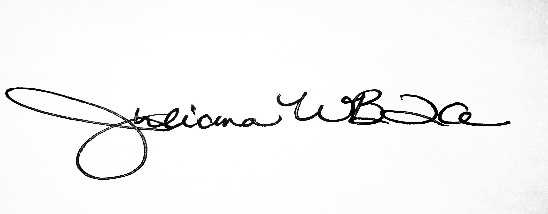 ______________________________				______________________________Juliana White Bull-Taken Alive							               Approved on dateExecutive DirectorOffice of Indian Education